21 kwietnia 2020r.wtorekTemat dnia: Opisujemy przyjacielaPytania kluczowe na dziś to:O czym należy pamiętać, opisując postać?Czy potrafię wpisać brakujące liczby w działaniach tak, aby obliczenia były poprawne?Co oznacza forte i piano w muzyce?Rozpoczynamy kolejny dzień naszej nauki przy pomocy komputera i Internetu. Bardzo ładnie radzicie sobie do tej pory i pokonujecie dzielnie, z pomocą Rodziców, wszystkie przeszkody. Bardzo się cieszę, bo widzę, że robicie postępy w nauce. Staliście się bardziej samodzielni i u większości z Was bardzo poprawiło się pismo. Jest dużo ładniejsze i staranniejsze. Bardzo podobały mi się przysłane projekty na temat gór. Widać Wasze zaangażowania i pomysłowość. Pracujcie tak dalej! Edukacja polonistyczna:Już wiecie, co to jest PRZYMIOTNIK. (Kto nie pamięta, przypominam, że są to wyrazy, które mówią, jakie coś lub ktoś jest? Odpowiadają na pytania: JAKI? JAKA? JAKIE?  Np. Jaki jest pies? – mały;  Jaka jest piłka? – okrągła; Jakie jest słońce? – gorące itp.)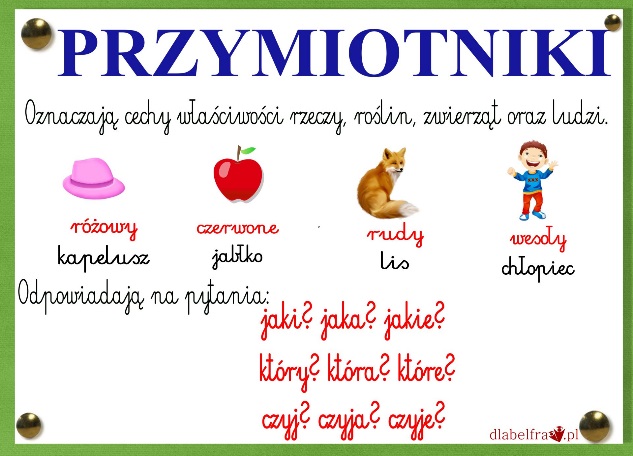 Teraz pomyśl o bliskiej Ci osobie, którą chcesz dzisiaj opisywać. Może to być dowolnie wybrana koleżanka, kolega, brat lub siostra, a nawet mama lub tata. Przyjrzyj się jej uważnie lub przypomnij sobie jak wygląda.Otwórz ćwiczenia do języka polskiego cz.3 na stronach 68 – 69 i wykonaj zadanie 1.https://flipbooki.mac.pl/ew/druk/oto-ja-klasa2-cwi-hum-3/mobile/index.html#p=71 Uczniowie, którzy nie mają ćwiczeń w domu wykonują to zadanie ustnie, patrząc na ekran komputera.Przygotuj kartkę A4. Narysuj osobę, która będziesz opisywał. A teraz otwórz zeszyt do języka polskiego. Napisz datę i temat : Opisujemy przyjaciela.Napisz kilka zdań opisujących wybraną przez Ciebie osobę. Układaj ładne i poprawne zdania. Pamiętaj o unikaniu powtórzeń, (czyli nie zaczynaj zdań od tych samych zwrotów).Pomoże Ci w tej pracy zadanie 1 z ćwiczeń, które wcześniej wykonałeś i poniższy rysunek: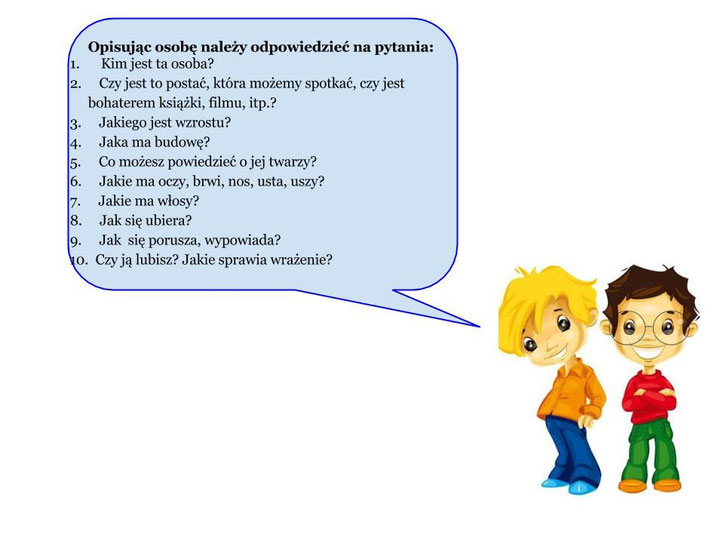 To zadanie jest na ocenę. Wykonaj zdjęcie rysunku i napisanych zdań i przyślij do mnie na pocztę.Włóż swoją pracę plastyczną do teczki z rysunkami.Edukacja matematyczna:Utrwalimy teraz odejmowanie w zakresie 100. W zeszycie do matematyki zapisz dzisiejszą datę i temat: Odejmowanie liczb.Przepisz działania i oblicz:Możesz liczyć z pomocą liczydła lub miarki krawieckiej, zaznaczając na niej liczby klamerkami. (To też sprytny sposób, aby sobie pomóc.)Dla chętnych:W książce „Liczę” wykonaj zad. 1 i 2 na stronie 56.Edukacja muzyczna:Posłuchaj pięknego utworu kompozytora Piotra Czajkowskiego pt. „Walc kwiatów”.Zwróć uwagę, że część dźwięków będzie grana cicho, to w muzyce piano. Dźwięki grane głośno to w muzyce forte. Piano i forte to w muzyce dynamika, czyli siła, z jaka wykonywany jest dźwięk.https://www.youtube.com/watch?v=GC7PycSBILc Przy muzyce klasycznej można się zrelaksować i odpocząć. Dobrze jest zamknąć oczy i wsłuchiwać się w dźwięki, a wyobraźni pozwolić na tworzenie różnych obrazów, które pojawiają się w naszych myślach pod wpływem usłyszanej melodii. To fajna zabawa – spróbuj.To na dzisiaj tyle. Pozdrawiam Was bardzo serdecznie, do jutra
Katarzyna Raczyk.Religia:Witam Was! Niedziela Miłosierdzia Bożego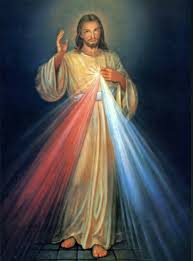 Bóg pragnie z każdego człowieka wydobyć dobro ze zła, które zdarza się każdemu nas.W każdym kościele znajduje się obraz Jezusa Miłosiernego zatytułowany "Jezu ufam Tobie”.Pan Jezus ubrany jest w białą szatę, unosi prawą rękę 
w geście błogosławieństwa, lewą wskazuje swoje serce 
z którego wypływają strumienie.Jeden blady symbolizuje wodę, która obmywa duszę z grzechu. Czerwony oznacza krew - życie . Tak właśnie ukazał się Pan Jezus siostrze Faustynie Kowalskiej. Pozdrawiam Was i Rodziców Małgorzata  Wąsowicz 45-15=45-30=80-24=84-24=67-40=80-56=75-45=96-50=67-27=75-30=96-46=84-60=